105/19Mineral Titles Act 2010Mineral Titles Act 2010NOTICE OF LAND CEASING TO BE A MINERAL TITLE APPLICATION AREANOTICE OF LAND CEASING TO BE A MINERAL TITLE APPLICATION AREATitle Type and Number:Mineral Lease 24828Area ceased on:20 March 2019Area:930.00 HectaresLocality:MARY RIVERName of Applicants(s)Holder(s):100% PRIMARY MINERALS PTY LTD* [ACN. 153 582 962]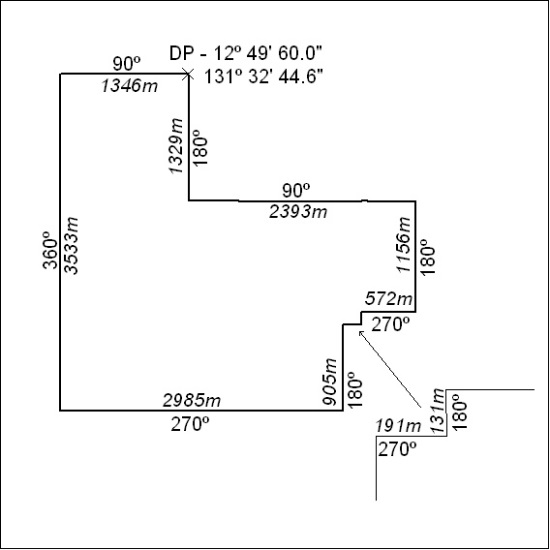 